                     PROPOSIÇÕES 05 - Presidente João Pedro F. F. Pazuch                     INDICAÇÃO – 07/2021    Indico ao Excelentíssimo Senhor Prefeito Municipal em conjunto com a Secretaria Municipal de Obras que seja feito estudo de viabilidade para implantação de um sistema de encanamento e boca de lobo, nos fundos das casas que fazem divisa com toda extensão do posto de saúde do Bairro São Francisco.                                                   MENSAGEM JUSTIFICATIVA:                       Senhores Vereadores:O presente pedido tem objetivo de evitar os alagamentos que ocorrem nas residências junto Rua Silvério Gregório. Visando a qualidade de vida para os moradores e segurança de suas habitações.                                                              Atenciosamente,                                          Bom Retiro do Sul, 01 de fevereiro de 2021.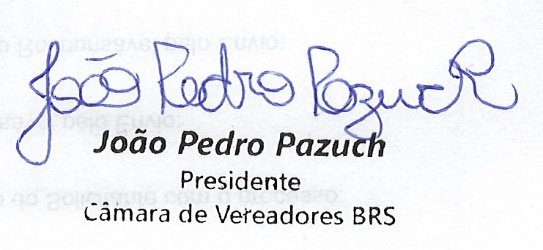 